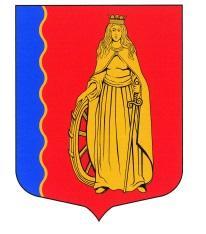 МУНИЦИПАЛЬНОЕ ОБРАЗОВАНИЕ«МУРИНСКОЕ ГОРОДСКОЕ ПОСЕЛЕНИЕ»ВСЕВОЛОЖСКОГО МУНИЦИПАЛЬНОГО РАЙОНАЛЕНИНГРАДСКОЙ ОБЛАСТИСОВЕТ ДЕПУТАТОВ ЧЕТВЕРТОГО СОЗЫВАРЕШЕНИЕ«09» декабря 2019 г.                               г. Мурино                                                    № 36О председателе Совета депутатов Муринское городское поселениеВсеволожского муниципального района Ленинградской областиВ соответствии с  Федеральным законом от  06.10.2003 г. № 131-ФЗ «Об общих принципах организации местного самоуправления», Уставом муниципального образования, Регламентом совета депутатовввиду преобразования Муринского сельского поселения в Муринское городское поселение на основании ст. 2  закона Ленинградской области № 17-о от 15.04.2019 г. и выборов депутатов Муринского городского поселения Всеволожского муниципального района Ленинградской области 08.09.2019 г.:до внесения изменений в устав или принятия нового устава Муринского городского поселения в части порядка избрания и наделения полномочиями главы администрации, Совет депутатовРЕШИЛ:1. Установить, что глава муниципального образования «Муринское городское поселение» Всеволожского муниципального района Ленинградской области исполняет полномочия председателя совета депутатов муниципального образования «Муринское городское поселение» Всеволожского муниципального района Ленинградской области.2. Настоящее решение распространяет свое действие с 08.10.2019 г.3. Опубликовать настоящее решение в газете «Муринская панорама» и на официальном сайте в информационно-телекоммуникационной сети Интернет www.администрация-мурино.рф.4. Настоящее решение вступает в силу с момента его принятия.Глава муниципального образования 				                 Д.В. Кузьмин